I. KĀRTATESTsNr.JautājumsAtbildeAdresesDatorā ir uzinstalēta Windows 7 32 bitu operētājsistēma. Cik liels operatīvās atmiņas apjoms tiks izmantots, ja datoram kopumā ir 16GB operatīvās atmiņas?2481632Kuri no šiem cilvēkiem ir kompānijas Google dibinātāji?Larry Page, Sergey Brin Jerry Yang, David Filo Chad Hurley, Steve Chen, Jawed KarimSteve Jobs, Ronald Wayne, Steve Wozniak Janus Friis, Niklas Zennströmhttps://www.google.com/about/company/history/Kad beidzas Windows XP tehniskais atbalsts? 08.05.201401.04.201401.08.201408.04.201404.08.2014http://www.microsoft.com/en-us/windows/enterprise/end-of-support.aspxCiemā A iedzīvotājiem pieder 122 augļu koki, no tiem 53 ābeles un 25 plūmju koki, un 112 krūmi: 53 ērkšķogu un 15 jāņogu krūmi. Kādu skaitļošanas sistēmas bāzi izmanto šī ciemata iedzīvotāji?428616Kā kodēšanai ir paredzētas ASCII kodu tabulas?Simbolu kodēšanai Ciparu kodēšanai Zīmju kodēšanaiBurtu kodēšanaiSkaitļu kodēšanaiKāds ir jaunākais Android platformas piedāvājums no Google? Android GearAndroid WearAndroid TalkAndroid WalkAndroid Sphynxhttp://www.android.com/wear/Kādas datnes ir ar paplašinājumu .cdr?VektorgrafikasWebKonfigurācijasArhivētasAudio Pēc kāda principa tiek izvēlēti nosaukumi Android OS versijām?Robotu nosaukumiRotaļlietu nosaukumiSaldumu nosaukumiMultiplikācijas filmu nosaukumiZvaigžņu nosaukumiPersonālo datoru masveida ražošana sākās pagājušajā gadsimtā. Kurā laikā?50. gados60. gados 70. gados 80. gados 90. gadosKā sauc jauno Windows 8 sākuma ekrāna interfeisu? Slide interfaceSwipe interfaceMetro interfaceStart interfaceWindows interfacehttp://www.dummies.com/how-to/content/the-new-start-screen-in-windows-8.htmlKurš uz doto brīdi ir uzņēmuma Microsoft vadītājs? Satya NadellaSteve BallmerBill GatesDina DublonHelmut PankeKo var izmantot Excel formulas rindā, lai izvadītu divu vai vairāku šūnu saturu vienā šūnā?AND&PLUS+MERGEProgrammas, kuras var lietot bez maksas, bet tikai noteiktu laiku irKomercprogrammasLietojumprogrammasBrīvprogrammasIzplatāmprogrammasAtklātā pirmkoda programmasKā sauc šo audio/video interfeisu?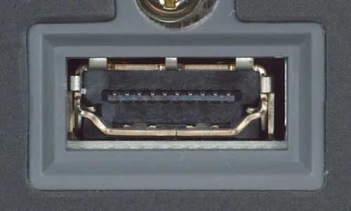 S/PDIFMini-DINBNCHDMIVGAhttp://www.hdmi.org/Kura kompānija izstrādāja vienu no jaunākajām programmēšanas valodām Hack? GoogleAppleFacebookYahooTāda neeksistēhttp://ain.ua/2014/03/24/517027https://code.facebook.com/posts/264544830379293/hack-a-new-programming-language-for-hhvm/Kā sauc šo ievadierīci?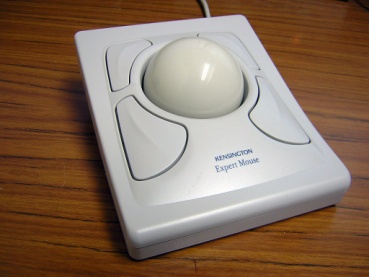 DžoistiksKursorbumbaTelpiskā peleKursorsviraOptiskā peleKāda ir visizmantotākā viedtālruņu operētājsistēma?WindowsPhoneSymbianiOSBlackberry OSAndroidhttps://econsultancy.com/blog/64376-65-of-global-smartphone-owners-use-android-os-statsKuru vietu pasaulē ieņem Latvija pēc vidējā interneta ātruma?7.12.2.20.4.http://www.statista.com/statistics/204952/average-internet-connection-speed-by-country/Facebook kompānijas pēdējais un lielākais pirkums irInstagramOculus VRTumblrMotorolla MobilityNestKas nav datora ievadierīce?Skārienjūtīga virsmaVebkameraAustiņasMikrofons Attēlu skenerisKādu failu sistēmas formātu izmanto Linux operētājsistēma? NTFSFAT32exFATExt4BAThttp://www.thegeekstuff.com/2011/05/ext2-ext3-ext4/Interneta tīklā izveidots e-pasts ar nosaukumu user-name@du-net.lv. Kāds ir datora nosaukums uz kura glabājas e-pasts? userdu-net.lvduuser-namenet.lvCik gadus vecs bija Blēzs Paskāls, kad viņš uzsāka darbu pie savas aritmētiskās mašīnas?1517232751Kuru programmēšanas valodu izstrādāja Deniss Ričijs un Braiens Kērnigans?JavaCC#DelphiC++Kas ir SSD?Datu uzglabāšanas tehnoloģija, kas atšķirībā no cietajiem diskiem ir balstīta uz Flash vai DRAMMagnētiska datu glabāšanas ierīceOperatīvā atmiņaProgrammēšanas valodaMikrokontrolierishttp://www.boot.lv/tehnika/bootlv-skaidro-kas-ir-ssd-diski-kadas-ir-to-galvenas-prieksrocibas-un-trukumiKas bija attēlots uz pirmā Apple logotipa?Uzraksts „Apple”Nenokosts ābolsĀbols varavīksnes krāsāsMelns ābolsŅūtons zem ābelesKāda tastatūras kombinācija ļauj aizvērt pašreizējo cilni internet pārlūkprogrammā?Ctrl+WCtrl+TCtrl+CCtrl+Shift+TabCtrl+Shift+PKura bija pirmā programmējamā automātiskā skaitļošanas mašīna pasaulē radītā 1941. gadā?Z3ColossusENIACWhirlwindUNIVAC Ihttp://zparks.lv/raksti/erisinajumi/datoru-gigantu-vestures-divas-desmitgades-bildesKas ir datora hibernācija?Datora izvadierīceDatora Mātesplates komponenteDatora operētājsistēmas pārinstalācijaDatora enerģijas taupīšanas stāvoklis, kas galvenokārt paredzēts klēpjdatoriemDatora wi-fi modulishttp://windows.microsoft.com/lv-lv/windows7/sleep-and-hibernation-frequently-asked-questionsKādam uzņēmumam pieder OS Android?OracleLinuxAndroidGoogleNexusKādu meklēšanas sistēmu ir izstrādājusi Microsoft kompānija?GoogleYahoo! SearchAskBingAol SearchCik gadu jubileju atzīmēja google kompānija?510152025Kāda no šīm programmām nav paredzēta grafisko elementu izveidei/rediģēšanai?CorelDrawAdobe PhotoshopAdobe PremiereGimpAdobe Illustratorhttp://www.adobe.com/products/premiere.htmlKāds rezultāts būs redzams E3 šūnā, ja nokopēt doto formulu no D1 šūnas E3 šūnā? 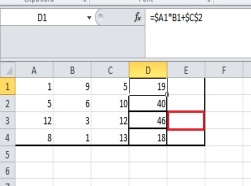 21134619154Kura no dotajām komponentēm netiek uzskatīta kā iebūvējama?HDDSSDRAMCacheUSBKas ir algoritms?Noteikta darbību virkne, kuras izpildot, tiek iegūts vajadzīgais rezultāts.Apraksts, kas stāsta kā programmēt ALGOL valodā.Matemātikas nozare, kas pētī algoritmu vispārīgās īpašības.Komandas, kuras sakārtotas noteiktā secībā.Darbības, kuru rezultātā dators izpilda kādu darbu.Kādu programmēšanas valodu izmanto iOS mobilo aplikāciju izveidē?RubyJavaHTMLObjective-CChttp://www.raywenderlich.com/38557/learn-to-code-ios-apps-1-welcome-to-programmingKura programmēšanas valoda neietilpst pasaules TOP 10 populārākajās programmēšanas valodās?JavaC#PHPVisual BasicRubyhttp://redmonk.com/sogrady/2014/01/22/language-rankings-1-14/Kurš uzņēmums ieņem pirmo pozīciju personālo datoru tirdzniecības apjomos pasaules mērogā?LenovoASUSHewlett PackardAppleDellhttp://zparks.lv/jaunumi/datori/hp-joprojam-lideris-pasaules-datoru-tirguKuri no zemāk minētajiem cieto disku ražotājiem skaitās vieni no kvalitatīvākajiem, bet tajā pašā laikā to darbības ilgums ir vismazākais?Western DigitalSeagateHitachiSamsungToshiba